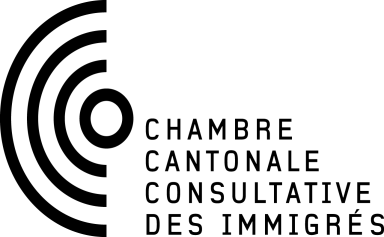 prix du milieu du monde 2018FORMULAIRE A RENVOYER SOUS FORMAT ELECTRONIQUE info.integration@vd.chDERNIER DELAI : 21 août 2018N° de projet : (LAISSER VIDE)Traité par :(LAISSER VIDE)Nom DU PROJET : DISTRICT CONCERNEDUREE DU PROJETORGANE responsable (NOM, adresse, email, telephone, site internet) Personne de contact (nom, prenom, email, telephone)Organisations partenaires impliquees dans le projet SOUTIENS OBTENUS POUR LA REALISATION (LOTERIE ROMANDE, COMMUNE, CANTON, ETC.)BREVE DESCRIPTION DU PROJET (MAXIMUM 2 PAGES / ANNEXES POSSIBLES SOUS FORMAT ELECTRONIQUE)ORGANE RESPONSABLE / GROUPE(S) CIBLE(S) / OBEJCTIF(S) VISE(S) / MESURES REALISEES ET IMPACT 